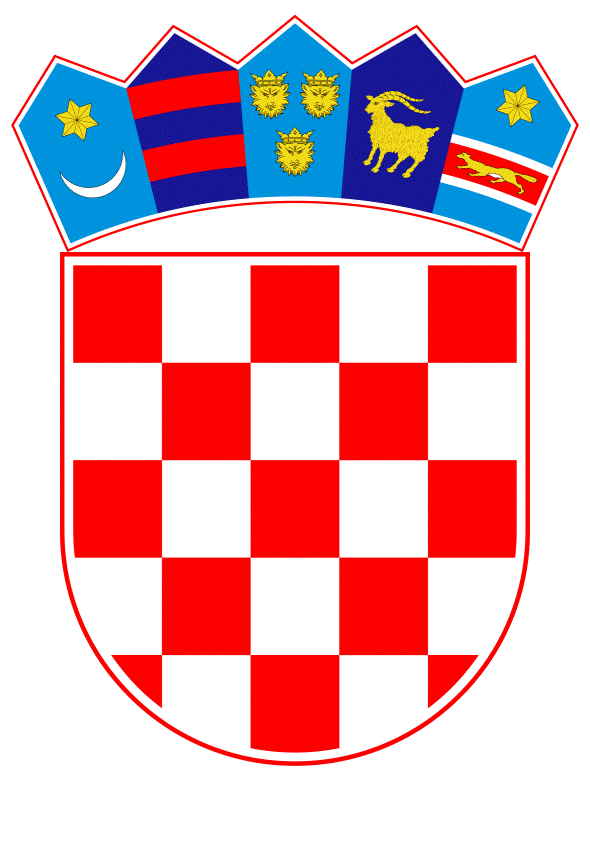 VLADA REPUBLIKE HRVATSKEZagreb, 14. ožujka 2024.______________________________________________________________________________________________________________________________________________________________________________________________________________________________PrijedlogNa temelju članka 31. stavka 3. Zakona o Vladi Republike Hrvatske („Narodne novine“, br. 150/11., 119/14., 93/16., 116/18. i 80/22.), Vlada Republike Hrvatske je na sjednici održanoj __________ 2024. donijelaZ A K L J U Č A K1.	Vlada Republike Hrvatske daje suglasnost za sufinanciranje troškova organizacije međunarodnih biciklističkih utrka CRO Race 2024. i CRO Race 2025. godine, koje će se održati u Republici Hrvatskoj, od 1. do 6. listopada 2024. i od 30. rujna do 5. listopada 2025., sukladno zamolbi Biciklističkog kluba Bike event.2. 	Financijska sredstva za sufinanciranje troškova organizacije međunarodnih biciklističkih utrka CRO Race 2024. i CRO Race 2025. godine, ukupno iznose 1.600.000,00 eura, od čega je 800.000,00 eura za organizaciju utrke u 2024. i 800.000,00 eura za organizaciju utrke u 2025. osigurano u Državnom proračunu Republike Hrvatske za 2024. godinu i projekcijama za 2025. i 2026. godinu, u okviru financijskog plana Ministarstva turizma i sporta.3. 	Zadužuje se Ministarstvo turizma i sporta za provedbu ovoga Zaključka.KLASA: 	URBROJ: 	Zagreb, 										       PREDSJEDNIK									mr. sc. Andrej PlenkovićO B R A Z L O Ž E N J EBiciklistički klub Bike event dostavio je, 4. listopada 2023., Ministarstvu turizma i sporta zamolbu za suglasnost Vlade Republike Hrvatske za sufinanciranje troškova organizacije međunarodnog sportskog natjecanja - biciklističke utrke „CRO Race 2024. - 2025.“ U zamolbi je vidljivo kako će se međunarodne biciklističke utrke CRO Race održati od 1. do 6. listopada 2024. te od 30. rujna do 5. listopada 2025., u Republici Hrvatskoj, kroz šest etapa. Navedena zamolba i pripadajući elaborat o sportskoj, društvenoj i ekonomskoj opravdanosti organizacije međunarodne biciklističke utrke „CRO Race 2024. - 2025.“ sadrži uvrštenje ovoga velikog međunarodnog sportskog natjecanja kao aktivnost u okviru Državnog proračuna Republike Hrvatske za 2024. godinu i projekcijama za 2025. i 2026. godinu.Sukladno članku 56. Zakona o sportu („Narodne novine“, broj 141/22.), Biciklistički klub Bike event ishodio je prethodnu suglasnost Ministarstva turizma i sporta za isticanje kandidature za održavanje međunarodnog sportskog natjecanja u Republici Hrvatskoj od 2023. do 2025. godine, od 27. ožujka 2023. (KLASA: 620-01/23-01/34, URBROJ: 529-07-01-02/423-2).CRO Race je kroz svojih osam izdanja postao renomirana međunarodna biciklistička utrka na kojoj su nastupali pobjednici Tour de Francea, Gira d'Italia, Vuelte Espana, najtrofejniji svjetski biciklisti, ujedno rekorderi po broju etapnih pobjeda na najvećoj svjetskoj biciklističkoj utrci Tour de France. Neki od poznatijih su Mark Cavendish, Tadej Pogačar, Primož Roglič, Vincenzo Nibali, Jonas Vingegaard, Elia Viviani, Matej Mohorič, Geraint Thomas i Alexander Kristoff. Njihovi nastupi rezultiraju rastom medijskog dosega utrke iz godine u godinu tako da utrku u prijenosu uživo ima priliku pratiti gledateljstvo u više od 130 država svijeta, a TV sadržaj u formi sažetaka i news formata ukupno se distribuira u 190 država svijeta već petu godinom zaredom. Tehničkim dosegom obuhvaća se više od milijardu i tristo milijuna kućanstava na šest kontinenata.CRO Race koristi komparativnu prednost biciklizma kao sporta te kroz jedan događaj i tisuću kilometara utrke obuhvaća gotovo cijeli teritorij Republike Hrvatske pretvarajući svakodnevni životni prostor ljudi u sportsku arenu. Ova utrka podiže kulturu kretanja biciklom kod građana Republike Hrvatske, čime se postiže pozitivan učinak na ekologiju kroz porast nisko ugljičnog oblika kretanja, pozitivan učinak na zdravlje građana, a ujedno i raste tolerancija na bicikliste u prometu, čime Hrvatska postaje bolja i gostoljubivija cikloturistička destinacija. Poznato je da je cikloturizam najunosniji oblik selektivnog oblika turizma i jedan od glavnih uvjeta za cjelogodišnji turizam u destinacijama koje implementiraju ovaj proizvod u vlastitu turističku ponudu, a u Republici Hrvatskoj sve destinacije rade na tome.U sklopu CRO Racea održano je do sada i četiri izdanja Kids CRO Race, utrke za djecu podijeljenu u dvije spolne i dvije dobne skupine - djevojčice i dječake od 9 i 10 godina starosti te 11 i 12 godina. Svake godine kroz Kids CRO Race prođe 500-tinjak djece, a najbolji budu nagrađeni zajedno s profesionalnim pobjednicima utrke u Zagrebu, u sklopu finalne ceremonije proglašenja pobjednika. U sklopu projekta CRO Race provode se i interaktivne radionice o recikliranju otpada u kojima sudjeluje oko sedamsto djece. Ovim aktivnostima projekt prati koncept i vrijednosti koje se promoviraju i naglašavaju u okviru cjelovite kurikularne reforme, prvenstveno u području Tjelesnoga i zdravstvenoga područja kurikuluma i Kurikuluma nastavnog predmeta Tjelesna i zdravstvena kultura. Projekt prati i smjernice Europske komisije koja promovira uključivanje djece i mladih u aktivnosti koje promoviraju zdrave stilove života, socijalnu koheziju i promoviranje općeprihvaćenih univerzalnih vrijednosti u sportu i oko sporta. Uz činjenicu kako se radi o jednom od najznačajnijih sportskih događaja godine, međunarodna biciklistička utrka CRO Race je jedna od najljepših turističkih razglednica koju Hrvatska šalje u svijet. Šest dana LIVE TV sadržaja iz svih krajeva Hrvatske emitira se u više od 190 zemalja diljem svijeta - u Europi, Sjevernoj i Južnoj Americi, Aziji, Africi i Australiji. Tako uz natjecateljsku komponentu, utrka donosi brojne koristi za promociju prirodnih ljepota, kulturne baštine, gospodarskog potencijala te gradova i regija kroz koje prolazi te je važan dio ukupne turističke ponude Hrvatske u svijetu. CRO Race je izuzetno važan projekt za jačanje biciklizma u Republici Hrvatskoj. Omogućava hrvatskim biciklistima da dobrim plasmanom na CRO Raceu osiguraju sebi i državi prisutnost na europskom i svjetskom prvenstvu, a i olimpijskim igrama. Etapna biciklistička utrka definitivno je jedan od najkompleksnijih sportskih događanja u organizacijskom smislu te uspješno proveden projekt nedvojbeno pridonosi ugledu države. TOP SPORT EVENTS kao organizator projekta CRO Race želi povezati projekt s biciklističkim klubovima širom Republike Hrvatske te stvoriti mogućnost da klubovi regrutiraju svoje nove članove upravo preko projekta KIDS CRO Race. Provedba KIDS CRO Racea predstavlja iznimnu mogućnost da klubovi izgrade i ojačaju svoje organizacijske reference i vještine te se predstave lokalnoj zajednici kao sredina u kojoj svatko želi vidjeti svoje dijete kako stasa kao uspješan sportaš i osoba.Ovim Zaključkom Vlada Republike Hrvatske daje suglasnost za sufinanciranje troškova predmetnog međunarodnog natjecanja iz sredstava državnog proračuna, u ukupnom iznosu od 1.600.000,00 eura. Financijska sredstva su osigurana u Državnom proračunu Republike Hrvatske za 2024. godinu i projekcijama za 2025. i 2026. godinu, u iznosu od 800.000,00 eura za 2024. godinu i 800.000,00 eura za 2025. godinu, u okviru financijskog plana Ministarstva turizma i sporta.Predlagatelj:Ministarstvo turizma i sportaPredmet:Prijedlog zaključka o davanju suglasnosti za sufinanciranje troškova organizacije međunarodne biciklističke utrke CRO Race 2024. i CRO Race 2025. godine u Republici Hrvatskoj 